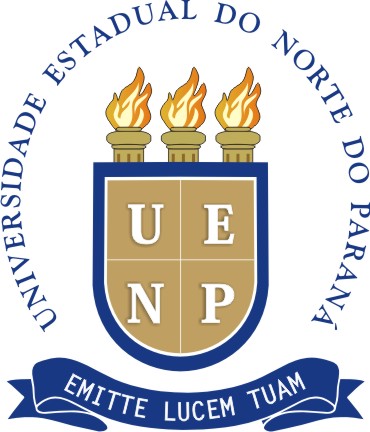 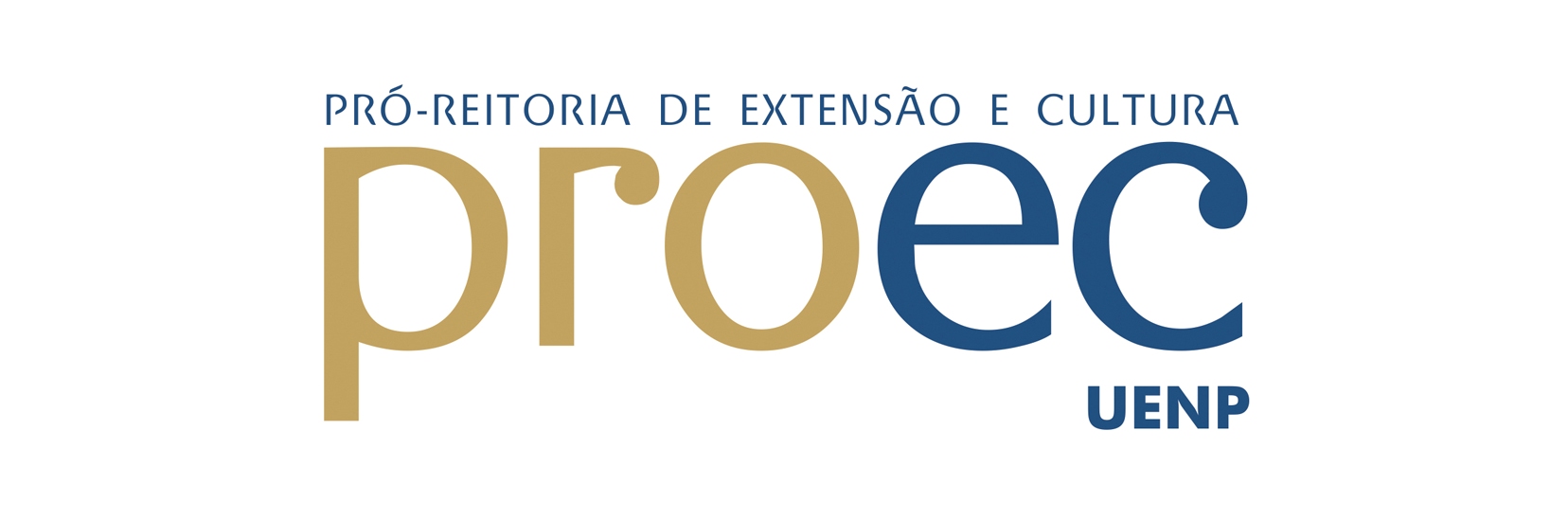 ANEXO ICAPOEIRA NA UNIVERSIDADEFICHA DE INSCRIÇÃONome: __________________________________________________________________________Curso: __________________________________________________________________________Centro de Estudos: ________________________________________________________________Campus: Jacarezinho    Série/Período: _________________________________________________E-mail:  _________________________________________________________________________Nascimento: ____/_____/_______ Cidade/Estado: _______________________________________Sexo: (   ) Feminino  (   ) MasculinoRG/Órgão Emissor: _____________________________ CPF: _____________________________Endereço: ___________________________________________________________ nº__________CEP: _________________________ Cidade:____________________________________UF:____Telefone Residencial: _____________________________ Celular: _________________________Aulas de segunda e quarta-feira, nos horários das 17h às 18h, 18h às 19h e 19h às 20h.Marque sua primeira opção de horário:(   ) 17h às 18h           (   ) 18h às 19h         (   ) 19h às 20hMarque sua segunda opção de horário:(   ) 17h às 18h           (   ) 18h às 19h         (   ) 19h às 20h